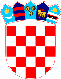 REPUBLIKA HRVATSKA VUKOVARSKO SRIJEMSKA ŽUPANIJA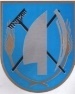 OPĆINA TOVARNIK POVJERENSTVO ZA ZAKUP NEIZGRAĐENOG GRAĐEVINSKOG ZEMLJIŠTA KOJE JE PO UPORABNOM SVOJSTVU POLJOPRIVREDNO  ZEMLJIŠTE U VLASNIŠTVU RHKLASA:  320-13/22-01/01URBROJ: 2196-28-02-22-7Tovarnik, 23. svibnja 2022. godineNa temelju članka 7. stavka 2. Pravilnika o provođenju javnog natječaja za zakup poljoprivrednog zemljišta i zakup za ribnjake u vlasništvu Republike Hrvatske (Narodne novine br. 47/2019) - u nastavku teksta: Pravilnik, povjerenstvo za zakup neizgrađenog građevinskog zemljišta koje je po uporabnom svojstvu poljoprivredno zemljište, sastavlja ZAPISNIK O RADU POVJERENSTVA TE PREGLEDU I RANGIRANJU PRIJAVA TE IZBORU NAJPOVOLJNIJIH PONUDITELJA  NA NATJEČAJU ZA ZAKUP NEIZGRAĐENOG GRAĐEVINSKOG ZEMLJIŠTA KOJE JE PO UPORABNOM SVOJSTVU POLJOPRIVREDNO ZEMLJIŠTE U VLASNIŠTVU RH NA PODRUČJU OPĆINE TOVARNIK OD 15. OŽUJKA 2022. U Jedinstveni upravni odjel Općine Tovarnik zaprimljene su 22 ponude, sve poslane poštom preporučeno, u predviđenom roku.Nakon javnog otvaranja prijava pristiglih na Javni natječaj za zakup neizgrađenog građevinskog zemljišta koje je po uporabnom svojstvu poljoprivredno zemljište u vlasništvu RH na području Općine Tovarnik od 15. ožujka 2022. godine, koje se održalo dana 09. svibnja 2022. godine, o čemu je sastavljen Zapisnik o javnom otvaranju (KLASA: 320-13/22-01/01, URBROJ: 2196-28-02-22-2) koji je objavljen na web stranici Općine Tovarnik, ovo je povjerenstvo, dana 10. svibnja 2022. godine, u punom sastavu  (Elizabeta Širić, Petar Soldo, Matej Mijić, Ivana Katalenić i Matej Stipanović)  pristupilo pregledu i rangiranju pristiglih prijava. Povjerenstvo je započelo s radom na način da je pregledalo svu natječajnu dokumentaciju, pri čemu je utvrdilo da je jedan od 22 ponuditelja dostavio ponudu koja ne sadrži obveznu dokumentaciju te se neće razmatrati. Također, utvrđeno je da jedan od 22 ponuditelja, uz ponudu nije dostavio dokumentaciju za ispunjavanje uvjeta za ostvarivanje prava prvenstva.Nadalje, utvrđeno je kako je jedan od 22 ponuditelja ponudio cijene, za PTC 3, PTC 4, PTC 5, PTC 6 i PTC 7, koje ne zadovoljavaju iznos početne zakupnine i smatraju se nevažećima, odnosno dva od 22 ponuditelja su ponudili cijene, za PTC 7, koje prelaze dvostruki iznos početne zakupnine i smatraju se nevažećima.Ponuditelj čija je ponuda nevažeća i neće se razmatrati: Ponuditelj: OPG Milutinović Snježana, Tovarnik, B. J. Jelačića 63, OIB 09011258911, dostavio je ponudu koja ne sadrži dokumentaciju iz 1. stavka, članka 5. Pravilnika.Ponuditelj koji uz ponudu nije dostavio dokumentaciju za ispunjavanje uvjeta za ostvarivanje prava prvenstva:Ponuditelj: OPG Marijan Filić,  Ilača, Zrinskofrankopanska 3, OIB 30396030530, dostavio je ponudu koja ne sadrži dokumentaciju iz 8. stavka, članka 5. Pravilnika.Ponuditelj koji je ponudio cijenu koja ne zadovoljava iznos početne zakupnine i smatra se nevažećom:Ponuditelj: OPG Jelica Lukić, Tovarnik, M. Gupca 29, OIB 06521468592, dostavio je ponude za: PTC 3 u iznosu od 1.098,00 kn za koju je povjerenstvo utvrdilo da ne zadovoljava iznos početne zakupnine prema članku 37., stavak 1. Zakona,PTC 4 u iznosu od 1.098,00 kn za koju je povjerenstvo utvrdilo da ne zadovoljava iznos početne zakupnine prema članku 37., stavak 1. Zakona,PTC 5 u iznosu od 1.098,00 kn za koju je povjerenstvo utvrdilo da ne zadovoljava iznos početne zakupnine prema članku 37., stavak 1. Zakona,PTC 6 u iznosu od 1.098,00 kn za koju je povjerenstvo utvrdilo da ne zadovoljava iznos početne zakupnine prema članku 37., stavak 1. Zakona,PTC 7 u iznosu od 1.098,00 kn za koju je povjerenstvo utvrdilo da ne zadovoljava iznos početne zakupnine prema članku 37., stavak 1. Zakona.Ponuditelji koji su ponudili cijenu koja prelazi dvostruki iznos početne zakupnine i smatra se nevažećom:Ponuditelj OPG Šijaković Željko, Tovarnik, Hrv. Dragovoljaca 21, OIB 00129038872, dostavio je ponudu za PTC 7 u iznosu od 5.268,76 kn za koju je povjerenstvo utvrdilo da prelazi dvostruki iznos početne zakupnine prema članku 35., stavak 4. Zakona.Ponuditelj OPG Marijan Filić,  Ilača, Zrinskofrankopanska 3, OIB 30396030530, dostavio je ponudu za PTC 7 u iznosu od 5.268,76 kn za koju je povjerenstvo utvrdilo da prelazi dvostruki iznos početne zakupnine prema članku 35., stavak 4. Zakona.Neispravno dodijeljena cjelina utvrđena naknadnom kontrolom ponuda:14. svibnja 2022. godine, na stranici Općine Tovarnik, objavljeni su rezultati natječaja za zakup neizgrađenog građevinskog zemljišta koje je po uporabnom svojstvu poljoprivredno zemljište u vlasništvu RH na području Općine Tovarnik.Temeljem objavljenih rezultata, OPG Mario Kuzmić je dana 18. svibnja 2022. godine uputio prigovor Povjerenstvu u kojem je naveo kako smatra da je Povjerenstvo neispravno dodijelilo PTC 5 ponuditelju OPG Alen Dragičević s obzirom da isti ponuditelj ne zadovoljava kriterije kako su navedeni u Tablici 1.Naime, u Tablici 1 je navedeno kako OPG Alen Dragičević zadovoljava kriterij mladog poljoprivrednika, odnosno da zadovoljava kriterij iz članka 36. stavka 1. toč. c, dodatni kriterij članak 36., stavak 2, toč. a Zakona. Ponovnom kontrolom ponude istog ponuditelja utvrđeno je kako se iz njegovog rješenja o upisu u Upisnik ne može jasno iščitati je li isti ponuditelj bio nositelj ili član OPG-a minimalno 3 godine do objave predmetnog natječaja.OPG-u Alen Dragičević je 19. svibnja 2022. godine upućen dopis da se očituje do 23. svibnja 2022. godine na prethodno navedeno, odnosno da dostavi dokaze kako je nositelj ili član predmetnog OPG-a minimalno 3 godine do objave natječaja.S obzirom da se OPG Alen Dragičević očitovao kako ne posjeduje dokaze za isto, Povjerenstvo je utvrdilo da je ponuditelju OPG Alen Dragičević, Hrv. dragovoljaca 46, Tovarnik, OIB 05091158536, neispravno dodijeljena PTC 5 za koju ne ostvaruje pravo prvenstva sukladno kriteriju iz članka 36. stavka 1. toč. c, dodatni kriterij članak 36., stavak 2, toč. a Zakona. Slijedom prethodno navedenog, pravo prvenstva na istoj PTC ima sljedeći ponuditelj, koji zadovoljava kriterije za ostvarivanje prava prvenstva, odnosno OPG Josipa Pavličić. Nakon pregledavanja dokumentacije, povjerenstvo je započelo popunjavati Tablicu 1, za svaku PTC, prema članku 7., stavak 8. Pravilnika. Pri tome je utvrdilo redoslijed prava prvenstva na javnom natječaju za zakup prema članku 36., stavak 1, 2, 3 i 4 Zakona o poljoprivrednom zemljištu (Narodne novine 20/2018, 115/18 i 98/19) – u daljnjem tekstu: Zakon, za sve ponuditelje.Po utvrđivanju redoslijeda prava prvenstva, povjerenstvo je predložilo najpovoljnijeg ponuditelja za sve PTC-ove.PTC 1 ( k.č.br. 1768, 1769, 1770, k.o. Ilača ) UKUPNA POVRŠINA 4,0027 ha Ponuditelji (rangirani sukladno kriterijima iz članka 36. Zakona, što je vidljivo u Tablici 1 koja je sastavni dio Pravilnika) za PTC 1 koja je sastavni dio ovog zapisnika: OPG Balić Josip, Ilača, S. Radića 38, OIB 40070780264, ponuđena cijena 4.122,78 kn,OPG David Čurčinac, Ilača, S. Radića 31, OIB 42280570811, ponuđena cijena 2.061,39 kn,OPG Ana Kuveždić, Ilača, S. Radića 18, OIB 73390391372, ponuđena cijena 4.122,78 kn,OPG Marukić Anamarija, Ilača, V. Nazora 96, OIB 21620131868, ponuđena cijena 4.122,78 kn,OPG Pavličić Josipa, Tovarnik, Kralja Tomislava 25, OIB 39830165008, ponuđena cijena 2.061,39 kn,OPG Mario Kuzmić, Nikole Tesle 17, Tovarnik, OIB 55657637171, ponuđena cijena 2.100,00 kn,OPG Katalenić Marijan, Ilača, S. Radića 66, OIB 60314927819, ponuđena cijena 4.122,50 kn,OPG Stjepan Basarić, Ilača, M. Gupca 55, OIB 83091637544, ponuđena cijena 4.122,78 kn,OPG Đuka Perić, Ilača, M. A. Reljkovića 5B, OIB 72552749910, ponuđena cijena 4.122,78 kn,OPG Balić Zlatko, Ilača, V. Nazora 64, OIB 45668478489, ponuđena cijena 4.122,78 kn,OPG Marijan Filić,  Ilača, Zrinskofrankopanska 3, OIB 30396030530, ponuđena cijena 4.122,78 kn.Prema Tablici 1 iz Pravilnika, prvorangirani na PTC 1 je OPG Balić Josip. Izjavom od 14.05.2022. (koja je sastavni dio ovoga zapisnika) ponuditelj OPG Balić Josip je odustao od PTC 1.Drugorangirani na PTC 1 je OPG David Čurčinac. Izjavom od 14.05.2022. (koja je sastavni dio ovoga zapisnika) ponuditelj OPG David Čurčinac, je odustao od PTC 1.Trećerangirani na PTC 1 je OPG Ana Kuveždić. Izjavom od 14.05.2022. (koja je sastavni dio ovoga zapisnika) ponuditelj OPG Ana Kuveždić, je odustao od PTC 1.Četvrtorangirani na PTC 1 je OPG Marukić Anamarija. Izjavom od 14.05.2022. (koja je sastavni dio ovoga zapisnika) ponuditelj OPG Marukić Anamarija, je odustao od PTC 1.Petorangirani na PTC 1 je OPG Pavličić Josipa. Izjavom od 23.05.2022. (koja je sastavni dio ovoga zapisnika) ponuditelj OPG Pavličić Josipa, je odustao od PTC 1.Šestorangirani na PTC 1 je OPG Mario Kuzmić prema kriteriju iz članka 36. stavka 1. toč. c, dodatni kriterij članak 36., stavak 2, toč. d Zakona. Izjavom od 23.05.2022. (koja je sastavni dio ovoga zapisnika) ponuditelj OPG Mario Kuzmić je PTC 1 odabrao kao njemu najprihvatljiviju PTC te je za istu prihvatio najvišu cijenu, prema članku 36., stavak 3 Zakona, koja je ponuđena za PTC 1 u iznosu 4.122,78 kn. Obzirom na navedeno, predlažemo OPG Mario Kuzmić, Nikole Tesle 17, Tovarnik, OIB 55657637171, za odabir kao najpovoljnijeg ponuditelja za PTC 1. PTC 2 ( k.č.br. 1771, 1772, 1773, k.o. Ilača ) UKUPNA POVRŠINA 4,8084 ha Ponuditelji (rangirani sukladno kriterijima iz članka 36. Zakona, što je vidljivo u Tablici 1 koja je sastavni dio Pravilnika) za PTC 2 koja je sastavni dio ovog zapisnika: OPG Balić Josip, Ilača, S. Radića 38, OIB 40070780264, ponuđena cijena 4.952,66 kn,OPG Blašković Mateja, Tovarnik, Vlč. I. Burika 22, OIB 49245661104, ponuđena cijena 2.476,33 kn,OPG David Čurčinac, Ilača, S. Radića 31, OIB 42280570811, ponuđena cijena 2.476,33 kn,OPG Blašković Stjepan, Tovarnik, A. G. Matoša 45, OIB 44212100529, ponuđena cijena 2.476,33 kn OPG Ana Kuveždić, Ilača, S. Radića 18, OIB 73390391372, ponuđena cijena 4.952,66 kn,OPG Marukić Anamarija, Ilača, V. Nazora 96, OIB 21620131868, ponuđena cijena 4.952,66 kn,OPG Pavličić Josipa, Tovarnik, Kralja Tomislava 25, OIB 39830165008, ponuđena cijena 2.476,33 kn,OPG Mario Kuzmić, Nikole Tesle 17, Tovarnik, OIB 55657637171, ponuđena cijena 2.700,00 kn,OPG Katalenić Marijan, Ilača, S. Radića 66, OIB 60314927819, ponuđena cijena 4.952,50 kn,OPG Stjepan Basarić, Ilača, M. Gupca 55, OIB 83091637544, ponuđena cijena 4.952,66 kn,OPG Đuka Perić, Ilača, M. A. Reljkovića 5B, OIB 72552749910, ponuđena cijena 4.952,66 kn,OPG Balić Zlatko, Ilača, V. Nazora 64, OIB 45668478489, ponuđena cijena 4.952,66 kn,OPG Marijan Filić,  Ilača, Zrinskofrankopanska 3, OIB 30396030530, ponuđena cijena 4.952,66 kn.Prema Tablici 1 iz Pravilnika prvorangirani na PTC 2 je OPG Balić Josip. Izjavom od 14.05.2022. (koja je sastavni dio ovoga zapisnika) ponuditelj OPG Balić Josip, je odustao od PTC 2. Drugorangirani na PTC 2 je OPG Blašković Mateja. Izjavom od 14.05.2022. (koja je sastavni dio ovoga zapisnika) ponuditelj OPG Blašković Mateja, je odustao od PTC 2.Trećerangirani na PTC 2 je OPG David Čurčinac prema kriteriju iz članka 36. stavka 1. toč. c i toč. d, dodatni kriterij članak 36., stavak 2, toč. g Zakona. Izjavom od 14.05.2022. (koja je sastavni dio ovoga zapisnika) OPG David Čurčinac prihvatio je PTC 2 kao njemu najprihvatljiviju PTC te najvišu ponuđenu cijenu koja je ponuđena za  PTC 2 u iznosu od 4.952,66 kn.  Obzirom na navedeno predlažemo OPG David Čurčinac, Ilača, S. Radića 31, OIB 42280570811, za odabir kao najpovoljnijeg ponuditelja za PTC 2. PTC 3 ( k.č.br. dio 563/1, k.o. Tovarnik ) UKUPNA POVRŠINA 4,7985 ha Ponuditelji (rangirani sukladno kriterijima iz članka 36. Zakona, što je vidljivo u Tablici 1 koja je sastavni dio Pravilnika) za PTC 3 koja je sastavni dio ovog zapisnika:OPG Balić Josip, Ilača, S. Radića 38, OIB 40070780264, ponuđena cijena 5.268,76 kn,OPG Blašković Mateja, Tovarnik, Vlč. I. Burika 22, OIB 49245661104, ponuđena cijena 2.634,38 kn,OPG David Čurčinac, Ilača, S. Radića 31, OIB 42280570811, ponuđena cijena 2.634,38 kn,OPG Blašković Stjepan, Tovarnik, A. G. Matoša 45, OIB 44212100529, ponuđena cijena 2.634,38 kn OPG Ana Kuveždić, Ilača, S. Radića 18, OIB 73390391372, ponuđena cijena 5.268,76 kn,OPG Marukić Anamarija, Ilača, V. Nazora 96, OIB 21620131868, ponuđena cijena 5.268,76 kn,OPG Pavličić Josipa, Tovarnik, Kralja Tomislava 25, OIB 39830165008, ponuđena cijena 2.634,38 kn,OPG Mario Kuzmić, Nikole Tesle 17, Tovarnik, OIB 55657637171, ponuđena cijena 2.640,00 kn,OPG Stjepan Basarić, Ilača, M. Gupca 55, OIB 83091637544, ponuđena cijena 5.268,76 kn,OPG Slađan Alivojvodić, Tovarnik, Nikole Tesle 27, OIB 56507012320, ponuđena cijena 2.640,00 kn,OPG Lovrić, Hrv. dragovoljaca 40a, Tovarnik, OIB 60273119665, ponuđena cijena 5.268,76 kn,OPG Bača, Tovarnik, Vrljevac 52, OIB 79071667431, ponuđena cijena 5.268,76 kn,OPG Šijaković Željko, Tovarnik, Hrv. dragovoljaca 21, OIB 00129038872, ponuđena cijena 3.000,00 kn,OPG Alen Dragičević, Hrv. dragovoljaca 46, Tovarnik, OIB 05091158536, ponuđena cijena 2.635,00 kn, OPG Zdenko Huskić, Tovarnik, Braće Šimunića 40b, OIB 89236080856, ponuđena cijena 2.634,38 kn,  OPG Bazina Ljiljana, Tovarnik, B. J. Jelačića 48, OIB 93488073065, ponuđena cijena 5.268,76 kn, OPG Marijan Filić,  Ilača, Zrinskofrankopanska 3, OIB 30396030530, ponuđena cijena 5.268,76 kn,OPG Jelica Lukić, Tovarnik, M. Gupca 29, OIB 06521468592, ponuđena cijena 1.098,00 kn.Prema Tablici 1 iz Pravilnika prvorangirani na PTC 3 je OPG Balić Josip. Izjavom od 14.05.2022. (koja je sastavni dio ovoga zapisnika) ponuditelj OPG Balić Josip, je odustao od PTC 3.Drugorangirani na PTC 3 je OPG Blašković Mateja. Izjavom od 14.05.2022. (koja je sastavni dio ovoga zapisnika) ponuditelj OPG Blašković Mateja, je odustao od PTC 3.Trećerangirani na PTC 3 je OPG David Čurčinac. Izjavom od 14.05.2022. (koja je sastavni dio ovoga zapisnika) ponuditelj OPG David Čurčinac, je odustao od PTC 3.Četvrtorangirani na PTC 3 je OPG Blašković Stjepan. Izjavom od 14.05.2022. (koja je sastavni dio ovoga zapisnika) ponuditelj OPG Blašković Stjepan, je odustao od PTC 3.Petorangirani na PTC 3 je OPG Ana Kuveždić. Izjavom od 14.05.2022. (koja je sastavni dio ovoga zapisnika) ponuditelj OPG Ana Kuveždić, je odustao od PTC 3.Šestorangirani na PTC 3 je OPG Marukić Anamarija, prema kriteriju iz članka 36. stavka 1. toč. c, dodatni kriterij članak 36., stavak 2, toč. b2 Zakona. Izjavom od 14.05.2022. (koja je sastavni dio ovoga zapisnika) ponuditelj OPG Marukić Anamarija je PTC 3 odabrao kao njemu najprihvatljiviju PTC te je za istu prihvatio najvišu cijenu, prema članku 36., stavak 3 Zakona, koja je ponuđena za PTC 3 u iznosu od 5.268,76 kn.Obzirom na navedeno predlažemo OPG Marukić Anamarija, Ilača, V. Nazora 96, OIB 21620131868 za odabir kao najpovoljnijeg ponuditelja za PTC 3. PTC 4 ( k.č.br. dio 563/1, k.o. Tovarnik ) UKUPNA POVRŠINA 4,7985 ha Ponuditelji (rangirani sukladno kriterijima iz članka 36. Zakona, što je vidljivo u Tablici 1 koja je sastavni dio Pravilnika) za PTC 4 koja je sastavni dio ovog zapisnika:OPG Balić Josip, Ilača, S. Radića 38, OIB 40070780264, ponuđena cijena 5.268,76 kn,OPG Blašković Mateja, Tovarnik, Vlč. I. Burika 22, OIB 49245661104, ponuđena cijena 2.634,38 kn,OPG David Čurčinac, Ilača, S. Radića 31, OIB 42280570811, ponuđena cijena 2.634,38 kn,OPG Blašković Stjepan, Tovarnik, A. G. Matoša 45, OIB 44212100529, ponuđena cijena 2.634,38 kn OPG Ana Kuveždić, Ilača, S. Radića 18, OIB 73390391372, ponuđena cijena 5.268,76 kn,OPG Marukić Anamarija, Ilača, V. Nazora 96, OIB 21620131868, ponuđena cijena 5.268,76 kn,OPG Pavličić Josipa, Tovarnik, Kralja Tomislava 25, OIB 39830165008, ponuđena cijena 2.634,38 kn,OPG Mario Kuzmić, Nikole Tesle 17, Tovarnik, OIB 55657637171, ponuđena cijena 2.640,00 kn,OPG Stjepan Basarić, Ilača, M. Gupca 55, OIB 83091637544, ponuđena cijena 5.268,76 kn,OPG Slađan Alivojvodić, Tovarnik, Nikole Tesle 27, OIB 56507012320, ponuđena cijena 2.640,00 kn,OPG Lovrić, Hrv. dragovoljaca 40a, Tovarnik, OIB 60273119665, ponuđena cijena 5.268,76 kn,OPG Bača, Tovarnik, Vrljevac 52, OIB 79071667431, ponuđena cijena 5.268,76 kn,OPG Šijaković Željko, Tovarnik, Hrv. dragovoljaca 21, OIB 00129038872, ponuđena cijena 3.000,00 kn,OPG Alen Dragičević, Hrv. dragovoljaca 46, Tovarnik, OIB 05091158536, ponuđena cijena 2.635,00 kn, OPG Zdenko Huskić, Tovarnik, Braće Šimunića 40b, OIB 89236080856, ponuđena cijena 2.634,38 kn,  OPG Bazina Ljiljana, Tovarnik, B. J. Jelačića 48, OIB 93488073065, ponuđena cijena 5.268,76 kn, OPG Marijan Filić,  Ilača, Zrinskofrankopanska 3, OIB 30396030530, ponuđena cijena 5.268,76 kn,OPG Jelica Lukić, Tovarnik, M. Gupca 29, OIB 06521468592, ponuđena cijena 1.098,00 kn.Prema Tablici 1 iz Pravilnika prvorangirani na PTC 4 je OPG Balić Josip. Izjavom od 14.05.2022. (koja je sastavni dio ovoga zapisnika) ponuditelj OPG Balić Josip, je odustao od PTC 4.Drugorangirani na PTC 4 je OPG Blašković Mateja. Izjavom od 14.05.2022. (koja je sastavni dio ovoga zapisnika) ponuditelj OPG Blašković Mateja, je odustao od PTC 4.Trećerangirani na PTC 4 je OPG David Čurčinac. Izjavom od 14.05.2022. (koja je sastavni dio ovoga zapisnika) ponuditelj OPG David Čurčinac, je odustao od PTC 4.Četvrtorangirani na PTC 4 je OPG Blašković Stjepan, prema kriteriju iz članka 36. stavka 1. toč. c i toč. d, dodatni kriterij članak 36., stavak 2, toč. d Zakona. Izjavom od 14.05.2022. (koja je sastavni dio ovoga zapisnika) ponuditelj OPG Blašković Stjepan je PTC 4 odabrao kao njemu najprihvatljiviju PTC te je za istu prihvatio najvišu cijenu, prema članku 36., stavak 3 Zakona, koja je ponuđena za PTC 4 u iznosu od 5.268,76 kn.Obzirom na navedeno predlažemo OPG Blašković Stjepan, Tovarnik, A. G. Matoša 45, OIB 44212100529 za odabir kao najpovoljnijeg ponuditelja za PTC 4. PTC 5 ( k.č.br. dio 563/1, k.o. Tovarnik ) UKUPNA POVRŠINA 4,7985 ha Ponuditelji (rangirani sukladno kriterijima iz članka 36. Zakona, što je vidljivo u Tablici 1 koja je sastavni dio Pravilnika) za PTC 5 koja je sastavni dio ovog zapisnika:OPG Balić Josip, Ilača, S. Radića 38, OIB 40070780264, ponuđena cijena 5.268,76 kn,OPG Blašković Mateja, Tovarnik, Vlč. I. Burika 22, OIB 49245661104, ponuđena cijena 2.634,38 kn,OPG David Čurčinac, Ilača, S. Radića 31, OIB 42280570811, ponuđena cijena 2.634,38 kn,OPG Blašković Stjepan, Tovarnik, A. G. Matoša 45, OIB 44212100529, ponuđena cijena 2.634,38 kn OPG Ana Kuveždić, Ilača, S. Radića 18, OIB 73390391372, ponuđena cijena 5.268,76 kn,OPG Marukić Anamarija, Ilača, V. Nazora 96, OIB 21620131868, ponuđena cijena 5.268,76 kn,OPG Pavličić Josipa, Tovarnik, Kralja Tomislava 25, OIB 39830165008, ponuđena cijena 2.634,38 kn,OPG Mario Kuzmić, Nikole Tesle 17, Tovarnik, OIB 55657637171, ponuđena cijena 2.640,00 kn,OPG Stjepan Basarić, Ilača, M. Gupca 55, OIB 83091637544, ponuđena cijena 5.268,76 kn,OPG Slađan Alivojvodić, Tovarnik, Nikole Tesle 27, OIB 56507012320, ponuđena cijena 2.640,00 kn,OPG Lovrić, Hrv. dragovoljaca 40a, Tovarnik, OIB 60273119665, ponuđena cijena 5.268,76 kn,OPG Bača, Tovarnik, Vrljevac 52, OIB 79071667431, ponuđena cijena 5.268,76 kn,OPG Šijaković Željko, Tovarnik, Hrv. dragovoljaca 21, OIB 00129038872, ponuđena cijena 5.268,76 kn,OPG Alen Dragičević, Hrv. dragovoljaca 46, Tovarnik, OIB 05091158536, ponuđena cijena 2.635,00 kn, OPG Zdenko Huskić, Tovarnik, Braće Šimunića 40b, OIB 89236080856, ponuđena cijena 2.634,38 kn,  OPG Bazina Ljiljana, Tovarnik, B. J. Jelačića 48, OIB 93488073065, ponuđena cijena 5.268,76 kn, OPG Marijan Filić,  Ilača, Zrinskofrankopanska 3, OIB 30396030530, ponuđena cijena 5.268,76 kn,OPG Jelica Lukić, Tovarnik, M. Gupca 29, OIB 06521468592, ponuđena cijena 1.098,00 kn.Prema Tablici 1 iz Pravilnika prvorangirani na PTC 5 je OPG Balić Josip. Izjavom od 14.05.2022. (koja je sastavni dio ovoga zapisnika) ponuditelj OPG Balić Josip, je odustao od PTC 5.Drugorangirani na PTC 5 je OPG Blašković Mateja. Izjavom od 14.05.2022. (koja je sastavni dio ovoga zapisnika) ponuditelj OPG Blašković Mateja, je odustao od PTC 5.Trećerangirani na PTC 5 je OPG David Čurčinac. Izjavom od 14.05.2022. (koja je sastavni dio ovoga zapisnika) ponuditelj OPG David Čurčinac, je odustao od PTC 5.Četvrtorangirani na PTC 5 je OPG Blašković Stjepan. Izjavom od 14.05.2022. (koja je sastavni dio ovoga zapisnika) ponuditelj OPG Blašković Stjepan, je odustao od PTC 5.Petorangirani na PTC 5 je OPG Ana Kuveždić. Izjavom od 14.05.2022. (koja je sastavni dio ovoga zapisnika) ponuditelj OPG Ana Kuveždić, je odustao od PTC 5.Šestorangirani na PTC 5 je OPG Marukić Anamarija. Izjavom od 14.05.2022. (koja je sastavni dio ovoga zapisnika) ponuditelj OPG Marukić Anamarija, je odustao od PTC 5.Sedmorangirani na PTC 5 je OPG Pavličić Josipa, prema kriteriju iz članka 36. stavka 1. toč. c, dodatni kriterij članak 36., stavak 2, toč. b1 Zakona. Izjavom od 23.05.2022. (koja je sastavni dio ovoga zapisnika) ponuditelj OPG Pavličić Josipa je PTC 5 odabrao kao njemu najprihvatljiviju PTC te je za istu prihvatio najvišu cijenu, prema članku 36., stavak 3 Zakona, koja je ponuđena za PTC 5 u iznosu od 5.268,76 kn.Obzirom na navedeno predlažemo OPG Pavličić Josipa, Tovarnik, Kralja Tomislava 25, OIB 39830165008 za odabir kao najpovoljnijeg ponuditelja za PTC 5. PTC 6 ( k.č.br. dio 563/1, k.o. Tovarnik ) UKUPNA POVRŠINA 4,7985 ha Ponuditelji (rangirani sukladno kriterijima iz članka 36. Zakona, što je vidljivo u Tablici 1 koja je sastavni dio Pravilnika) za PTC 6 koja je sastavni dio ovog zapisnika:OPG Balić Josip, Ilača, S. Radića 38, OIB 40070780264, ponuđena cijena 5.268,76 kn,OPG Blašković Mateja, Tovarnik, Vlč. I. Burika 22, OIB 49245661104, ponuđena cijena 2.634,38 kn,OPG David Čurčinac, Ilača, S. Radića 31, OIB 42280570811, ponuđena cijena 2.634,38 kn,OPG Blašković Stjepan, Tovarnik, A. G. Matoša 45, OIB 44212100529, ponuđena cijena 2.634,38 kn OPG Ana Kuveždić, Ilača, S. Radića 18, OIB 73390391372, ponuđena cijena 5.268,76 kn,OPG Marukić Anamarija, Ilača, V. Nazora 96, OIB 21620131868, ponuđena cijena 5.268,76 kn,OPG Pavličić Josipa, Tovarnik, Kralja Tomislava 25, OIB 39830165008, ponuđena cijena 2.634,38 kn,OPG Mario Kuzmić, Nikole Tesle 17, Tovarnik, OIB 55657637171, ponuđena cijena 2.640,00 kn,OPG Stjepan Basarić, Ilača, M. Gupca 55, OIB 83091637544, ponuđena cijena 5.268,76 kn,OPG Slađan Alivojvodić, Tovarnik, Nikole Tesle 27, OIB 56507012320, ponuđena cijena 2.640,00 kn,OPG Lovrić, Hrv. dragovoljaca 40a, Tovarnik, OIB 60273119665, ponuđena cijena 5.268,76 kn,OPG Bača, Tovarnik, Vrljevac 52, OIB 79071667431, ponuđena cijena 5.268,76 kn,OPG Šijaković Željko, Tovarnik, Hrv. dragovoljaca 21, OIB 00129038872, ponuđena cijena 5.268,76 kn,OPG Alen Dragičević, Hrv. dragovoljaca 46, Tovarnik, OIB 05091158536, ponuđena cijena 2.635,00 kn, OPG Zdenko Huskić, Tovarnik, Braće Šimunića 40b, OIB 89236080856, ponuđena cijena 2.634,38 kn,  OPG Bazina Ljiljana, Tovarnik, B. J. Jelačića 48, OIB 93488073065, ponuđena cijena 5.268,76 kn, OPG Marijan Filić,  Ilača, Zrinskofrankopanska 3, OIB 30396030530, ponuđena cijena 5.268,76 kn,OPG Jelica Lukić, Tovarnik, M. Gupca 29, OIB 06521468592, ponuđena cijena 1.098,00 kn.Prema Tablici 1 iz Pravilnika prvorangirani na PTC 6 je OPG Balić Josip, prema kriteriju iz članka 36. stavka 1. toč. c i toč. d, dodatni kriterij članak 36., stavak 2, toč. b1 Zakona. Izjavom od 14.05.2022. (koja je sastavni dio ovoga zapisnika) ponuditelj OPG Balić Josip je PTC 6 odabrao kao njemu najprihvatljiviju PTC te je za istu prihvatio najvišu cijenu, prema članku 36., stavak 3 Zakona, koja je ponuđena za PTC 6 u iznosu od 5.268,76 kn.Obzirom na navedeno predlažemo OPG Balić Josip, Ilača, S. Radića 38, OIB 40070780264 za odabir kao najpovoljnijeg ponuditelja za PTC 6. PTC 7 ( k.č.br. dio 563/1, k.o. Tovarnik ) UKUPNA POVRŠINA 4,7984 ha Ponuditelji (rangirani sukladno kriterijima iz članka 36. Zakona, što je vidljivo u Tablici 1 koja je sastavni dio Pravilnika) za PTC 7 koja je sastavni dio ovog zapisnika:OPG Balić Josip, Ilača, S. Radića 38, OIB 40070780264, ponuđena cijena 5.268,64 kn,OPG Blašković Mateja, Tovarnik, Vlč. I. Burika 22, OIB 49245661104, ponuđena cijena 2.634,32 kn,OPG David Čurčinac, Ilača, S. Radića 31, OIB 42280570811, ponuđena cijena 2.634,32 kn,OPG Blašković Stjepan, Tovarnik, A. G. Matoša 45, OIB 44212100529, ponuđena cijena 2.634,32 kn OPG Ana Kuveždić, Ilača, S. Radića 18, OIB 73390391372, ponuđena cijena 5.268,64 kn,OPG Marukić Anamarija, Ilača, V. Nazora 96, OIB 21620131868, ponuđena cijena 5.268,64 kn,OPG Pavličić Josipa, Tovarnik, Kralja Tomislava 25, OIB 39830165008, ponuđena cijena 2.634,32 kn,OPG Mario Kuzmić, Nikole Tesle 17, Tovarnik, OIB 55657637171, ponuđena cijena 2.640,00 kn,OPG Stjepan Basarić, Ilača, M. Gupca 55, OIB 83091637544, ponuđena cijena 5.268,64 kn,OPG Slađan Alivojvodić, Tovarnik, Nikole Tesle 27, OIB 56507012320, ponuđena cijena 2.640,00 kn,OPG Lovrić, Hrv. dragovoljaca 40a, Tovarnik, OIB 60273119665, ponuđena cijena 5.268,64 kn,OPG Bača, Tovarnik, Vrljevac 52, OIB 79071667431, ponuđena cijena 5.268,64 kn,OPG Alen Dragičević, Hrv. dragovoljaca 46, Tovarnik, OIB 05091158536, ponuđena cijena 2.635,00 kn, OPG Zdenko Huskić, Tovarnik, Braće Šimunića 40b, OIB 89236080856, ponuđena cijena 2.634,32 kn,  OPG Bazina Ljiljana, Tovarnik, B. J. Jelačića 48, OIB 93488073065, ponuđena cijena 5.268,64 kn, OPG Jelica Lukić, Tovarnik, M. Gupca 29, OIB 06521468592, ponuđena cijena 1.098,00 kn,OPG Šijaković Željko, Tovarnik, Hrv. dragovoljaca 21, OIB 00129038872, ponuđena cijena 5.268,76 kn,OPG Marijan Filić,  Ilača, Zrinskofrankopanska 3, OIB 30396030530, ponuđena cijena 5.268,76 kn.Prema Tablici 1 iz Pravilnika prvorangirani na PTC 7 je OPG Balić Josip. Izjavom od 14.05.2022. (koja je sastavni dio ovoga zapisnika) ponuditelj OPG Balić Josip, je odustao od PTC 7.Drugorangirani na PTC 7 je OPG Blašković Mateja. Izjavom od 14.05.2022. (koja je sastavni dio ovoga zapisnika) ponuditelj OPG Blašković Mateja, je odustao od PTC 7.Trećerangirani na PTC 7 je OPG David Čurčinac. Izjavom od 14.05.2022. (koja je sastavni dio ovoga zapisnika) ponuditelj OPG David Čurčinac, je odustao od PTC 7.Četvrtorangirani na PTC 7 je OPG Blašković Stjepan. Izjavom od 14.05.2022. (koja je sastavni dio ovoga zapisnika) ponuditelj OPG Blašković Stjepan, je odustao od PTC 7.Petorangirani na PTC 7 je OPG Ana Kuveždić, prema kriteriju iz članka 36. stavka 1. toč. c i toč. d Zakona. Izjavom od 14.05.2022. (koja je sastavni dio ovoga zapisnika) ponuditelj OPG Ana Kuveždić je PTC 7 odabrao kao njemu najprihvatljiviju PTC te je za istu prihvatio najvišu cijenu, prema članku 36., stavak 3 Zakona, koja je ponuđena za PTC 7 u iznosu od 5.268,64 kn.Obzirom na navedeno predlažemo OPG Ana Kuveždić, Ilača, S. Radića 18, OIB 73390391372 za odabir kao najpovoljnijeg ponuditelja za PTC 7. Članovi Povjerenstva za zakup neizgrađenog građevinskog zemljišta koje je po uporabnom svojstvu poljoprivredno zemljište u vlasništvu RH na području Općine Tovarnik:1. Elizabeta Širić____________________________________2. Petar Soldo______________________________________3. Matej Mijić______________________________________4. Ivana Katalenić__________________________________5. Matej Stipanović__________________________________